                          PŘIHLÁŠKA KE STRAVOVÁNÍ                                                     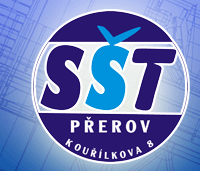 dle vyhlášky č. 364/2005 Sb. o vedení dokumentace škol a školských zařízení a školní matriky a o předávání údajů          dokumentace škol a školských zařízení a ze školní matriky.Informace pro strávníky:Cena stravy pro žáky – platné dle ceníku od 1.5.2022Ubytování v DM – do povolení inkasa  vyplňujte zkratkami:V případě bezhotovostní úhrady stravného vyplňte níže uvedené údaje o vaší bance:POVOLENÍ INKASA NA ÚČET:      26739831/0100      *PŘIHLÁŠKU VYPLŇUJTE ČITELNĚ TISKACÍM PÍSMEMPříjmení: Jméno:Datum narození:Státní příslušnost: Adresa trvalého bydlištěMísto, ulice, číslo domu:  Jméno zák. zástupce:Telefon: e-mail:Škola, kterou bude žák navštěvovat:Třída:Strava se přihlašuje a hradí vždy předem, a to v hotovosti nebo bezhotovostněV případě bezhotovostních úhrad se srážka provádí 1x v měsíci a je nutné zřídit povolení k inkasu u vaší banky. PŘIHLÁŠKA A INKASO JE PLATNÉ PO CELOU DOBU STUDIAOdhlášky stravy se přijímají nejpozději telefonicky den předem do 13.00 hodin, večeře ve varný den do 10,00 hodin. V aplikaci Strava.cz odhláška i na objednávkovém terminálu odhlášky nejpozději den předem do 8,00 hodin.Ukončení stravování je nutné provést písemně, vrátit stravovací čip a zrušit souhlas s inkasem v banceVíce informací na http: jidelna.kourilkova8.czOběd žáci 11-14 let          33,-Studenti 14 a více let          40,-Snídaně             20,-SPřesnídávka             18,-PSnídaně + přesnídávka             38,-SPOběd             40,-OSvačina             12,-SVvEČEŘE             32,-VVečeře + II. večeře             51,-VVProhlašuji, že všechny uvedené údaje jsou pravdivé a že jsem seznámen s vnitřním řádem ŠJV Přerově dne:                                                                             Podpis:                                               Majitel účtu:Jméno žáka:Číslo účtuDruh stravy, příp. omezení dnů:Potvrzení peněžního ústavu nebo podpis majitele účtu:Potvrzení peněžního ústavu nebo podpis majitele účtu: